26400 KLINIČKI BOLNIČKI CENTAR OSIJEK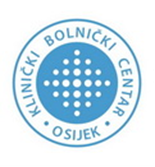 FINANCIJSKI PLAN ZA 2023. – 2.rebalansOsijek, listopad 2023.SADRŽAJOPĆI DIOOBRAZLOŽENJE OPĆEG DIJELA FINANCIJSKOG PLANA – 2.rebalansPRIHODI I PRIMICIUkupni prihodi planirani za 2023. povećavaju se za 24.424.988 EUR, te iznose 194.086.258 EUR.Prihodi skupine 63 Pomoći iz inozemstva i od subjekata unutar općeg proračuna povećavaju se za 5.006.845 EUR, te iznose 13.066.132 EUR. Povećanje je u cijelosti planirano iz IF 52 osnovom primljenih tekućih pomoći od inozemnih vlada izvan EU u iznosu 57.814 EUR, odluka Vlade RH od 15.06. i 27.09.2023. o pomoći za podmirenje dijela dospjelih obveza za lijekove i potrošni medicinski materijal u iznosu 4.915.220 EUR, te više primljenih kapitalnih pomoći proračunskim korisnicima iz proračuna koji im nije nadležan u iznosu 33.811 EUR.Prihodi skupine 64 Prihodi od imovine planirani u iznosu 8 EUR nisu korigirani.Prihodi skupine 65 Prihodi od upravnih i administrativnih pristojbi, pristojbi po posebnim propisima i naknada povećavaju se za 943.645 EUR, te iznose 10.290.755 EUR. Povećanje je u cijelosti planirano na IF 43  osnovom prihodi od sufinanciranja cijene usluge, te prihoda od naknade štete.Prihodi skupine 66 Prihodi od prodaje proizvoda i robe, te pruženih usluga i prihodi od donacija povećavaju se za 24.000 EUR, te iznose 1.664.543 EUR. Povećanje je planirano na IF 31 u iznosu 162.000 EUR osnovom usklađenja sa već ostvarenim prihodima od prodaje roba i usluga za I-VIII 2023. Na IF 61 planirano je smanjenje od 138.000 zbog nerealiziranih kapitalnih donacija od trgovačkih društava. Prihodi skupine 67 Prihodi iz nadležnog proračuna i od HZZO-a temeljem ugovornih obveza povećavaju se za 18.412.278 EUR, te iznose 168.975.236 EUR.  Na IF 11 planirano povećanje iznosi 5.531.473 EUR osnovom prihoda iz nadležnog proračuna za financiranje rashoda poslovanja u iznosu 2.243.973 EUR, te prihoda iz nadležnog proračuna za financiranje rashoda za nabavu nefinancijske imovine u iznosu 3.287.500 EUR. Povećanje na IF 43 iznosi 12.880.805 EUR osnovom povećanja prihoda od HZZO-a osnovom ugovornih obveza. Prihodi skupine 68 Kazne, upravne mjere i ostali prihodi povećavaju se za 38.220 EUR, te iznose 86.000 EUR. Povećanje za osnovu ima usklađenja sa već ostvarenim ostalim prihodima za I-VIII 2023.Prihodi skupine 72 Prihodi od prodaje proizvedene dugotrajne imovine planirani u iznosu 3.584 EUR nisu korigirani. U razdoblju 2023. nisu planirani primici.RASHODI I IZDACIUkupni rashodi za 2023. povećavaju se za 26.652.336 EUR ili 15%, te iznose 198.426.383 EUR. Rashodi poslovanja povećavaju se za 23.419.843 EUR ili 16%, te iznose 171.653.299 EUR. Financijski najznačajnije povećanje od 14.055.178 EUR odnosi se na Materijalne rashode na poziciji rashoda za lijekove i potrošni medicinski materijal. Rashodi za zaposlene povećavaju se za 9.173.609 EUR zbog izmjene koeficijenata pojedinim kategorijama zdravstvenih djelatnika osnovom Uredbe Vlade RH, te Odluke Vlade RH od 15.06.2023. o isplati privremenog dodatka na plaće.  Financijski rashodi povećavaju se za 150.000 EUR osnovom zateznih kamata. Ostali rashodi povećavaju se za 41.056 EUR osnovom naknada štete pravnim i fizičkim osobama. Rashodi za nabavu nefinancijske imovine povećavaju se za 3.232.493 EUR ili 14% te iznose 26.773.084 EUR. Financijski najznačajnije povećanje odnosi se na Rashode za nabavu proizvedene dugotrajne imovine u iznosi 3.269.494 EUR osnovom rashoda za medicinsku i laboratorijsku opremu (PET CT uređaj, te oprema manje vrijednosti neophodna za funkcioniranje ustanove). Rashodi za dodatna ulaganja na nefinancijskoj imovini smanjuju se za 37.001 EUR na poziciji dodatna ulaganja na građevinskim objektima. U razdoblju 2023. nisu planirani izdaci.PRIJENOS SREDSTAVA IZ PRETHODNE I U SLIJEDEĆU GODINUPlanirani donos iz 2022. korigiran je sukladno stvarno ostvarenim vrijednostima, te je isti povećan za 2.227.348 EUR i iznosi 4.433.031 EUR. Donos iz IF 43 povećan je za 2.243.974 EUR osnovom refundacije dijela isplaćenih sudskih presuda iz 2022., te iznosi 2.496.885 EUR. Sredstva će biti utrošena na aktivnosti A890001 za podmirenje dijela dospjelih obveza za lijekove i potrošni medicinski materijal.  Donos iz IF 52 smanjen je za 16.626 EUR osnovom povrata HZZ-u neiskorištenog dijela za zapošljavanje pripravnika, te iznosi 390.987 EUR. Sukladno navedenom na A890001 iz istog su izvora smanjeni planirani rashodi za plaće. Prijenos neutrošenih sredstava u slijedeću godinu nije korigiran, a planiran je u iznosu 92.906 EUR i to sa IF 31 u iznosu 66.361 EUR, te IF 61 u iznosu 26.545. POSEBNI DIOOBRAZLOŽENJE POSEBNOG DIJELAOBRAZLOŽENJE PROGRAMA3602 INVESTICIJE U ZDRAVSTVENU INFRASTRUKTURUK890002 KBC Osijek - izravna kapitalna ulaganjaPlanirana  sredstva za 2023:   4.219.257 EUR1.rebalans 2023.:                       5.750.566 EUR2.rebalans 2023.:                       8.983.059 EURPovećanje/smanjenje:              3.232.493 EURObzirom na izvore financiranja za provođenje aktivnosti korigirano je kako slijedi: Izvor 11: povećan je za 3.287.500 EUR,  te iznosi 6.472.847 EUR.  Povećanje se odnosi na poziciju Medicinska i laboratorijska oprema osnovom odobrene nabavke PET CT uređaja u iznosu 2.787.500 EUR, te odobrenih nabavki opremu koja je trenutno neophodna za funkcioniranje ustanove u iznosu 500.000 EUR.   Izvor 31: povećan je za 10.000 EUR, te iznosi 1.592.037 EUR. Povećanje za osnovu ima preraspodjelu sa A890001 na poziciju rashoda za nabavu proizvedene dugotrajne imovine.  Izvor 43: smanjen je za 906 EUR.  Izvor 52: povećan je za 73.899 EUR osnovom već realiziranih tekućih i kapitalnih pomoći, te iznosi 513.365 EUR. Povećanje se odnosi na poziciju Dodatna ulaganja na građevinskim objektima.Izvor 61: smanjen je za 138.000 EUR, te iznosi 342.822 EUR. Sukladno tome korigirane su pozicije  Medicinska i laboratorijska oprema, te Dodatna ulaganja na građevinskim objektima.Izvor 71: planirani iznos od 61.988 EUR nije korigiran.Struktura rashoda po izvorima korigirana je sukladno dosadašnjem izvršenju, te projekciji do kraja godine.K890003 Operativni program konkurentnost i kohezijaPlanirana sredstva 2023:  12.092.615 EUR1.rebalans 2023:                 17.801.546 EUR2.rebalans 2023.:                17.801.546 EURPovećanje/smanjenje:                         0 EURUkupno planirani iznos, niti struktura rashoda nisu korigirani.  3605 SIGURNOST GRAĐANA I PRAVO NA ZDRAVSTVENE USLUGEA890001 Administracija i upravljanjePlanirana sredstva 2023.:   145.004.288 EUR1.rebalans 2023:                   148.221.935 EUR2.rebalans 2023:                   171.641.778 EURPovećanje/smanjenje:             23.419.843 EUR Obzirom na izvore financiranja za provođenje aktivnosti korigirano je kako slijedi: Izvor 11: povećan je za 2.243.973 EUR, te iznosi 2.243.973 EUR. Povećanje za osnovu ima I fazu refundacije isplaćenih sredstava osnovom tužbi zbog 6% osnovice. U istom su iznosu povećani rashodi za lijekove i potrošni medicinski materijal.Izvor 31: povećan je za 152.000 EUR, te iznosi 808.890 EUR. Povećanje za osnovu ima usklađenje sa dosadašnjim ostvarenjem prihoda od prodaje robe i usluga. Povećani su rashodi za  plaće za posebne uvjete rada,  te stručno usavršavanje.Izvor 43: povećan je za 16.107.550 EUR, te iznosi 163.393.672 EUR. Osnova povećanja je: povećanje donosa za 2.244.880, odluke HZZO-a sa sjednice UV od 23.05., 28.06. i 31.07.2023. o povećanju mjesečnog limita, te odluke Vlade RH o privremenom dodatku na plaću u ukupnom iznosu 13.862.670 EUR. Povećavaju se slijedeći rashodi: rashodi za zaposlene u iznosu 8.920.152 EUR, rashodi za materijal i energiju u iznosu 6.897.398  EUR, financijski rashodi u iznosu 250.000 EUR, te naknade štete fizičkim osobama za 40.000 EUR.Izvor 52: povećan je za 4.916.320 EUR, te iznosi 5.146.037 EUR. Povećanje za osnovu ima odluke Vlade RH od 15.06. i 27.09.2023. o pomoći za podmirenje dijela dospjelih obveza za lijekove i potrošni medicinski materijal u iznosu 4.982.163 EUR, te smanjenje planiranih rashoda za COVID naknade u iznosu 65.843 EUR zbog proglašenja kraja epidemije bolesti COVID-19 dana 11.05.2023. Planirano povećanje odnosi se na povećanje rashoda za materijal i energiju, te smanjenje rashoda za zaposlene. Izvor 61: planirani iznos od 49.206 EUR nije korigiran Struktura rashoda po izvorima korigirana je sukladno dosadašnjem izvršenju, te projekciji do kraja godine.Ravnatelj:Doc.dr.sc. Željko Zubčić, dr.med.A. RAČUN PRIHODA I RASHODA A. RAČUN PRIHODA I RASHODA A. RAČUN PRIHODA I RASHODA A. RAČUN PRIHODA I RASHODA A. RAČUN PRIHODA I RASHODA A. RAČUN PRIHODA I RASHODA A. RAČUN PRIHODA I RASHODA A. RAČUN PRIHODA I RASHODA A. RAČUN PRIHODA I RASHODA A. RAČUN PRIHODA I RASHODA A. RAČUN PRIHODA I RASHODA A. RAČUN PRIHODA I RASHODA A. RAČUN PRIHODA I RASHODA A1. PRIHODI POSLOVANJA I PRIHODI OD PRODAJE NEFINANCIJSKE IMOVINEA1. PRIHODI POSLOVANJA I PRIHODI OD PRODAJE NEFINANCIJSKE IMOVINEA1. PRIHODI POSLOVANJA I PRIHODI OD PRODAJE NEFINANCIJSKE IMOVINEA1. PRIHODI POSLOVANJA I PRIHODI OD PRODAJE NEFINANCIJSKE IMOVINEA1. PRIHODI POSLOVANJA I PRIHODI OD PRODAJE NEFINANCIJSKE IMOVINEA1. PRIHODI POSLOVANJA I PRIHODI OD PRODAJE NEFINANCIJSKE IMOVINEA1. PRIHODI POSLOVANJA I PRIHODI OD PRODAJE NEFINANCIJSKE IMOVINEA1. PRIHODI POSLOVANJA I PRIHODI OD PRODAJE NEFINANCIJSKE IMOVINEA1. PRIHODI POSLOVANJA I PRIHODI OD PRODAJE NEFINANCIJSKE IMOVINEA1. PRIHODI POSLOVANJA I PRIHODI OD PRODAJE NEFINANCIJSKE IMOVINEA1. PRIHODI POSLOVANJA I PRIHODI OD PRODAJE NEFINANCIJSKE IMOVINEA1. PRIHODI POSLOVANJA I PRIHODI OD PRODAJE NEFINANCIJSKE IMOVINEA1. PRIHODI POSLOVANJA I PRIHODI OD PRODAJE NEFINANCIJSKE IMOVINERazredSkupinaIzvorIzvorIzvorNaziv prihodaPlan za 2023.Plan za 2023.Plan za 2023.Povećanje / smanjenjePovećanje / smanjenjeNovi plan 2023.Novi plan 2023.12333455566776Prihodi poslovanja169.657.686169.657.686169.657.68624.424.98824.424.988194.082.674194.082.67463Pomoći iz inozemstva i od subjekata unutar općeg proračuna8.059.2878.059.2878.059.2875.006.8455.006.84513.066.13213.066.132525252Ostale pomoći261.570261.570261.5705.006.8455.006.8455.268.4155.268.415565656Europski fond za regionalni razvoj EFRR7.797.7177.797.7177.797.717007.797.7177.797.71764Prihodi od imovine8880088313131Vlastiti prihodi888008865Prihodi od upravnih i administrativnih pristojbi, pristojbi po posebnim propisima i naknada9.347.1109.347.1109.347.110943.645943.64510.290.75510.290.755434343Ostali prihodi za posebne namjene9.347.1109.347.1109.347.110943.645943.64510.290.75510.290.75566 Prihodi od prodaje proizvoda i robe te pruženih usluga i prihodi od donacija1.640.5431.640.5431.640.54324.00024.0001.664.5431.664.543313131Vlastiti prihodi1.401.5531.401.5531.401.553162.000162.0001.563.5531.563.553616161Donacije238.990238.990238.990-138.000-138.000100.990100.99067Prihodi iz nadležnog proračuna i od HZZO-a temeljem ugovornih obveza150.562.958150.562.958150.562.95818.412.27818.412.278168.975.236168.975.236111111Opći prihodi i primici10.964.31310.964.31310.964.3135.531.4735.531.47316.495.78616.495.786121212Sredstva učešća za pomoći1.957.6621.957.6621.957.662001.957.6621.957.662434343Ostali prihodi za posebne namjene137.640.983137.640.983137.640.98312.880.80512.880.805150.521.788150.521.78868Kazne, upravne mjere i ostali prihodi47.78047.78047.78038.22038.22086.00086.000434343Ostali prihodi za posebne namjene47.78047.78047.78038.22038.22086.00086.0007Prihodi od prodaje nefinancijske imovine3.5843.5843.584003.5843.58472Prihodi od prodaje proizvedene dugotrajne imovine3.5843.5843.584003.5843.584717171Prihodi od prodaje ili zamjene nefinancijske imovine i naknade s naslova osiguranja3.5843.5843.584003.5843.584Sveukupno169.661.270169.661.270169.661.27024.424.98824.424.988194.086.258194.086.258A. 2. RASHODI POSLOVANJA I RASHODI ZA NABAVU NEFINANCIJSKE IMOVINEA. 2. RASHODI POSLOVANJA I RASHODI ZA NABAVU NEFINANCIJSKE IMOVINEA. 2. RASHODI POSLOVANJA I RASHODI ZA NABAVU NEFINANCIJSKE IMOVINEA. 2. RASHODI POSLOVANJA I RASHODI ZA NABAVU NEFINANCIJSKE IMOVINEA. 2. RASHODI POSLOVANJA I RASHODI ZA NABAVU NEFINANCIJSKE IMOVINEA. 2. RASHODI POSLOVANJA I RASHODI ZA NABAVU NEFINANCIJSKE IMOVINEA. 2. RASHODI POSLOVANJA I RASHODI ZA NABAVU NEFINANCIJSKE IMOVINEA. 2. RASHODI POSLOVANJA I RASHODI ZA NABAVU NEFINANCIJSKE IMOVINEA. 2. RASHODI POSLOVANJA I RASHODI ZA NABAVU NEFINANCIJSKE IMOVINEA. 2. RASHODI POSLOVANJA I RASHODI ZA NABAVU NEFINANCIJSKE IMOVINEA. 2. RASHODI POSLOVANJA I RASHODI ZA NABAVU NEFINANCIJSKE IMOVINEA. 2. RASHODI POSLOVANJA I RASHODI ZA NABAVU NEFINANCIJSKE IMOVINERazredSkupinaSkupinaIzvorNaziv rashodaNaziv rashodaNaziv rashodaPlan za 2023.Povećanje / smanjenjePovećanje / smanjenjeNovi plan 2023.Novi plan 2023.1223444566773Rashodi poslovanjaRashodi poslovanjaRashodi poslovanja148.233.45623.419.84323.419.843171.653.299171.653.2993131Rashodi za zaposleneRashodi za zaposleneRashodi za zaposlene79.608.5109.173.6099.173.60988.782.11988.782.11931Vlastiti prihodiVlastiti prihodiVlastiti prihodi268.253320.000320.000588.253588.25343Ostali prihodi za posebne namjeneOstali prihodi za posebne namjeneOstali prihodi za posebne namjene79.118.2388.920.1528.920.15288.038.39088.038.39052Ostale pomoćiOstale pomoćiOstale pomoći222.019-66.543-66.543155.476155.4763232Materijalni rashodiMaterijalni rashodiMaterijalni rashodi68.060.79014.055.17814.055.17882.115.96882.115.96811Opći prihodi i primiciOpći prihodi i primiciOpći prihodi i primici02.243.9732.243.9732.243.9732.243.97312Sredstva učešća za pomoćiSredstva učešća za pomoćiSredstva učešća za pomoći1.465001.4651.46531Vlastiti prihodiVlastiti prihodiVlastiti prihodi206.949-68.000-68.000138.949138.94943Ostali prihodi za posebne namjeneOstali prihodi za posebne namjeneOstali prihodi za posebne namjene67.788.4996.897.3986.897.39874.685.89774.685.89752Ostale pomoćiOstale pomoćiOstale pomoći7.6984.982.8634.982.8634.990.5614.990.56156Europski fond za regionalni razvoj EFRREuropski fond za regionalni razvoj EFRREuropski fond za regionalni razvoj EFRR8.300008.3008.30061DonacijeDonacijeDonacije47.879-1.056-1.05646.82346.8233434Financijski rashodiFinancijski rashodiFinancijski rashodi340.129150.000150.000490.129490.12931Vlastiti prihodiVlastiti prihodiVlastiti prihodi138.951-100.000-100.00038.95138.95143Ostali prihodi za posebne namjeneOstali prihodi za posebne namjeneOstali prihodi za posebne namjene201.178250.000250.000451.178451.1783737Naknade građanima i kućanstvima na temelju osiguranja i druge naknadeNaknade građanima i kućanstvima na temelju osiguranja i druge naknadeNaknade građanima i kućanstvima na temelju osiguranja i druge naknade45.1260045.12645.12643Ostali prihodi za posebne namjeneOstali prihodi za posebne namjeneOstali prihodi za posebne namjene43.7990043.79943.79961DonacijeDonacijeDonacije1.327001.3271.3273838Ostali rashodiOstali rashodiOstali rashodi178.90141.05641.056219.957219.95731Vlastiti prihodiVlastiti prihodiVlastiti prihodi42.7370042.73742.73743Ostali prihodi za posebne namjeneOstali prihodi za posebne namjeneOstali prihodi za posebne namjene136.16440.00040.000176.164176.16461DonacijeDonacijeDonacije01.0561.0561.0561.0564Rashodi za nabavu nefinancijske imovineRashodi za nabavu nefinancijske imovineRashodi za nabavu nefinancijske imovine23.540.5913.232.4933.232.49326.773.08426.773.0844141Rashodi za nabavu neproizvedene dugotrajne imovineRashodi za nabavu neproizvedene dugotrajne imovineRashodi za nabavu neproizvedene dugotrajne imovine5.327005.3275.32731Vlastiti prihodiVlastiti prihodiVlastiti prihodi4.265004.2654.26561DonacijeDonacijeDonacije1.062001.0621.0624242Rashodi za nabavu proizvedene dugotrajne imovineRashodi za nabavu proizvedene dugotrajne imovineRashodi za nabavu proizvedene dugotrajne imovine21.844.5633.269.4943.269.49425.114.05725.114.05711Opći prihodi i primiciOpći prihodi i primiciOpći prihodi i primici10.459.9663.287.5003.287.50013.747.46613.747.46612Sredstva učešća za pomoćiSredstva učešća za pomoćiSredstva učešća za pomoći1.956.197001.956.1971.956.19731Vlastiti prihodiVlastiti prihodiVlastiti prihodi1.254.571134.000134.0001.388.5711.388.57143Ostali prihodi za posebne namjeneOstali prihodi za posebne namjeneOstali prihodi za posebne namjene906-906-9060052Ostale pomoćiOstale pomoćiOstale pomoći28.137-1.100-1.10027.03727.03756Europski fond za regionalni razvoj EFRREuropski fond za regionalni razvoj EFRREuropski fond za regionalni razvoj EFRR7.789.417007.789.4177.789.41761DonacijeDonacijeDonacije353.378-150.000-150.000203.378203.37871Prihodi od prodaje ili zamjene nefinancijske imovine i naknade s naslova osiguranjaPrihodi od prodaje ili zamjene nefinancijske imovine i naknade s naslova osiguranjaPrihodi od prodaje ili zamjene nefinancijske imovine i naknade s naslova osiguranja1.991001.9911.9914545Rashodi za dodatna ulaganja na nefinancijskoj imoviniRashodi za dodatna ulaganja na nefinancijskoj imoviniRashodi za dodatna ulaganja na nefinancijskoj imovini1.690.701-37.001-37.0011.653.7001.653.70011Opći prihodi i primiciOpći prihodi i primiciOpći prihodi i primici504.34700504.347504.34731Vlastiti prihodiVlastiti prihodiVlastiti prihodi588.646-124.000-124.000464.646464.64652Ostale pomoćiOstale pomoćiOstale pomoći411.32974.99974.999486.328486.32861DonacijeDonacijeDonacije126.38212.00012.000138.382138.38271Prihodi od prodaje ili zamjene nefinancijske imovine i naknade s naslova osiguranjaPrihodi od prodaje ili zamjene nefinancijske imovine i naknade s naslova osiguranjaPrihodi od prodaje ili zamjene nefinancijske imovine i naknade s naslova osiguranja59.9970059.99759.997SveukupnoSveukupnoSveukupno171.774.04726.652.33626.652.336198.426.383198.426.383A.3. RASHODI PREMA IZVORIMA FINANCIRANJAA.3. RASHODI PREMA IZVORIMA FINANCIRANJAA.3. RASHODI PREMA IZVORIMA FINANCIRANJAA.3. RASHODI PREMA IZVORIMA FINANCIRANJAA.3. RASHODI PREMA IZVORIMA FINANCIRANJAA.3. RASHODI PREMA IZVORIMA FINANCIRANJAA.3. RASHODI PREMA IZVORIMA FINANCIRANJAA.3. RASHODI PREMA IZVORIMA FINANCIRANJABROJČANA OZNAKA I NAZIVBROJČANA OZNAKA I NAZIVBROJČANA OZNAKA I NAZIVPlan za 2023.Povećanje / smanjenjePovećanje / smanjenjeNovi plan 2023.Novi plan 2023.11123344UKUPNI RASHODIUKUPNI RASHODIUKUPNI RASHODI171.774.04426.652.33926.652.339198.426.383198.426.3831 Opći prihodi i primici1 Opći prihodi i primici1 Opći prihodi i primici12.921.9755.531.4735.531.47318.453.44818.453.44811 Opći prihodi i primici11 Opći prihodi i primici11 Opći prihodi i primici10.964.3135.531.4735.531.47316.495.78616.495.78612 Sredstva učešća za pomoći12 Sredstva učešća za pomoći12 Sredstva učešća za pomoći1.957.662001.957.6621.957.6623 Vlastiti prihodi3 Vlastiti prihodi3 Vlastiti prihodi2.504.372162.000162.0002.666.3722.666.37231 Vlastiti prihodi31 Vlastiti prihodi31 Vlastiti prihodi2.504.372162.000162.0002.666.3722.666.3724 Prihodi za posebne namjene4 Prihodi za posebne namjene4 Prihodi za posebne namjene147.288.78416.106.64416.106.644163.395.428163.395.42843 Ostali prihodi za posebne namjene43 Ostali prihodi za posebne namjene43 Ostali prihodi za posebne namjene147.288.78416.106.64416.106.644163.395.428163.395.4285 Pomoći5 Pomoći5 Pomoći8.466.9004.990.2194.990.21913.457.11913.457.119 52 Ostale pomoći 52 Ostale pomoći 52 Ostale pomoći669.1834.990.2194.990.2195.659.4025.659.40256 Europski fond za regionalni razvoj EFRR56 Europski fond za regionalni razvoj EFRR56 Europski fond za regionalni razvoj EFRR7.797.717007.797.7177.797.7176 Donacije6 Donacije6 Donacije530.025-137.997-137.997392.028392.02861 Donacije61 Donacije61 Donacije530.025-137.997-137.997392.028392.0287 Prihodi od prodaje ili zamjene nefinancijske imovine i naknade s naslova osiguranja7 Prihodi od prodaje ili zamjene nefinancijske imovine i naknade s naslova osiguranja7 Prihodi od prodaje ili zamjene nefinancijske imovine i naknade s naslova osiguranja61.9880061.98861.98871 Prihodi od prodaje ili zamjene nefinancijske imovine i naknade s naslova osiguranja71 Prihodi od prodaje ili zamjene nefinancijske imovine i naknade s naslova osiguranja71 Prihodi od prodaje ili zamjene nefinancijske imovine i naknade s naslova osiguranja61.9880061.98861.988A. 4. RASHODI PREMA FUNKCIJSKOJ KLASIFIKACIJIA. 4. RASHODI PREMA FUNKCIJSKOJ KLASIFIKACIJIA. 4. RASHODI PREMA FUNKCIJSKOJ KLASIFIKACIJIA. 4. RASHODI PREMA FUNKCIJSKOJ KLASIFIKACIJIA. 4. RASHODI PREMA FUNKCIJSKOJ KLASIFIKACIJIA. 4. RASHODI PREMA FUNKCIJSKOJ KLASIFIKACIJIA. 4. RASHODI PREMA FUNKCIJSKOJ KLASIFIKACIJIBROJČANA OZNAKA I NAZIVPlan za 2023.Povećanje / smanjenjePovećanje / smanjenjePovećanje / smanjenjeNovi plan 2023.Novi plan 2023.1233344UKUPNI RASHODI171.774.04726.652.33626.652.33626.652.336198.426.383198.426.38307 Zdravstvo171.774.04726.652.33626.652.33626.652.336198.426.383198.426.383073 Bolničke službe171.774.04726.652.33626.652.33626.652.336198.426.383198.426.383II. POSEBNI DIOII. POSEBNI DIOII. POSEBNI DIOII. POSEBNI DIOII. POSEBNI DIOŠifraNaziv Plan za 2023.Povećanje/smanjenjeNovi plan 2023.1234526400Klinički bolnički centar Osijek171.774.04726.652.336198.426.3833602Investicije u zdravstvenu infrastrukturu23.552.1123.232.49326.784.605K890002Izravna kapitalna ulaganja5.750.5663.232.4938.983.05911Opći prihodi i primici3.185.3473.287.5006.472.8474Rashodi za nabavu nefinancijske imovine3.185.3473.287.5006.472.84742Rashodi za nabavu proizvedene dugotrajne imovine2.681.0003.287.5005.968.50045Rashodi za dodatna ulaganja na nefinancijskoj imovini504.3470504.34731Vlastiti prihodi1.582.03710.0001.592.0374Rashodi za nabavu nefinancijske imovine1.582.03710.0001.592.03741Rashodi za nabavu neproizvedene dugotrajne imovine4.26504.26542Rashodi za nabavu proizvedene dugotrajne imovine989.126134.0001.123.12645Rashodi za dodatna ulaganja na nefinancijskoj imovini588.646-124.000464.64643Ostali prihodi za posebne namjene906-90604Rashodi za nabavu nefinancijske imovine906-906042Rashodi za nabavu proizvedene dugotrajne imovine906-906052Ostale pomoći439.46673.899513.3654Rashodi za nabavu nefinancijske imovine439.46673.899513.36542Rashodi za nabavu proizvedene dugotrajne imovine28.137-1.10027.03745Rashodi za dodatna ulaganja na nefinancijskoj imovini411.32974.999486.32861Donacije480.822-138.000342.8224Rashodi za nabavu nefinancijske imovine480.822-138.000342.82241Rashodi za nabavu neproizvedene dugotrajne imovine1.06201.06242Rashodi za nabavu proizvedene dugotrajne imovine353.378-150.000203.37845Rashodi za dodatna ulaganja na nefinancijskoj imovini126.38212.000138.38271Prihodi od prodaje ili zamjene nefinancijske imovine i naknade s naslova osiguranja61.988061.9884Rashodi za nabavu nefinancijske imovine61.988061.98842Rashodi za nabavu proizvedene dugotrajne imovine1.99101.99145Rashodi za dodatna ulaganja na nefinancijskoj imovini59.997059.997K890003Operativni program konkurentnost i kohezija17.801.546017.801.54611Opći prihodi i primici7.778.96607.778.9664Rashodi za nabavu nefinancijske imovine7.778.96607.778.96642Rashodi za nabavu proizvedene dugotrajne imovine7.778.96607.778.96612Sredstva učešća za pomoći1.957.66201.957.6623Rashodi poslovanja1.46501.46532Materijalni rashodi1.46501.4654Rashodi za nabavu nefinancijske imovine1.956.19701.956.19742Rashodi za nabavu proizvedene dugotrajne imovine1.956.19701.956.19731Vlastiti prihodi265.4450265.4454Rashodi za nabavu nefinancijske imovine265.4450265.44542Rashodi za nabavu proizvedene dugotrajne imovine265.4450265.44543Ostali prihodi za posebne namjene1.75601.7563Rashodi poslovanja1.75601.75632Materijalni rashodi1.75601.756563Europski fond za regionalni razvoj EFRR7.797.71707.797.7173Rashodi poslovanja8.30008.30032Materijalni rashodi8.30008.3004Rashodi za nabavu nefinancijske imovine7.789.41707.789.41742Rashodi za nabavu proizvedene dugotrajne imovine7.789.41707.789.4173605Sigurnost građana i pravo na zdravstvene usluge148.221.93523.419.843171.641.778A890001Administracija i upravljanje148.221.93523.419.843171.641.77811Opći prihodi i primici02.243.9732.243.9733Rashodi poslovanja02.243.9732.243.97332Materijalni rashodi2.243.9732.243.97331Vlastiti prihodi656.890152.000808.8903Rashodi poslovanja656.890152.000808.89031Rashodi za zaposlene268.253320.000588.25332Materijalni rashodi206.949-68.000138.94934Financijski rashodi138.951-100.00038.95138Ostali rashodi42.737042.73743Ostali prihodi za posebne namjene147.286.12216.107.550163.393.6723Rashodi poslovanja147.286.12216.107.550163.393.67231Rashodi za zaposlene79.118.2388.920.15288.038.39032Materijalni rashodi67.786.7436.897.39874.684.14134Financijski rashodi201.178250.000451.17837Naknade građanima i kućanstvima na temelju osiguranja i druge naknade43.799043.79938Ostali rashodi136.16440.000176.16452Ostale pomoći229.7174.916.3205.146.0373Rashodi poslovanja229.7174.916.3205.146.03731Rashodi za zaposlene222.019-66.543155.47632Materijalni rashodi7.6984.982.8634.990.56161Donacije49.206049.2063Rashodi poslovanja49.206049.20632Materijalni rashodi47.879-1.05646.82337Naknade građanima i kućanstvima na temelju osiguranja i druge naknade1.32701.32738Ostali rashodi01.0561.056Plan 2023.Povećanje / smanjenje Novi plan 2023. 26400Klinički bolnički centar Osijek171.774.04726.652.336198.426.3833602Investicije u zdravstvenu infrastrukturu23.552.1123.232.49326.784.605K890002Izravna kapitalna ulaganja5.750.5663.232.4938.983.059K890003Operativni program konkurentnost i kohezija17.801.546017.801.5463605Sigurnost građana i pravo na zdravstvenu zaštitu148.221.93523.419.843171.641.778A890001Administracija i upravljanje148.221.93523.419.843171.641.778